Tisztelt Képviselő-testület!Az 5. számú fogorvosi körzet orvosa Dr. Kulin Imre 2015. március 02-án kelt levelében a Képviselő-testület támogatását kérte ahhoz, hogy praxisát Szászné Dr. Radócz Orsolya részére átadhassa. Szászné Dr. Radócz Orsolya (lakcím: 4031 Debrecen, Széchenyi utca 81.B. 2/9., született: 1990. 04. 12., anyja neve: Buri Mária) fogorvos a fenti működtetési jog megvásárlására irányuló szándékát jelezte. Benyújtásra került a praxisjog átruházására irányuló szándéknyilatkozat is. Az előszerződés rendelkezése szerint Törökszentmiklós Városi Önkormányzatának hozzájárulása esetén Szászné Dr. Radócz Orsolya vevő megvásárolja a Dr. Kulin Imre eladó tulajdonát képező működtetési jogot.Az önálló orvosi tevékenységről szóló 2000. évi II. tv. 2. § (3) bekezdése szerint a működtetési jog olyan személyhez kapcsolódó vagyoni értékű jog, amely jogszabályban meghatározott feltételek fennállása esetén elidegeníthető és folytatható. Ugyanezen szakasz (8) bekezdése szerint a működtetési jog elidegenítésére irányuló jog a működtetési jog jogosultját is megilleti.Annak érdekében, hogy a doktornő a szükséges engedélyeket megkaphassa, az OEP-el szerződést köthessen, a feladat ellátására irányuló előzetes megállapodást kell kötnünk vele. Ennek benyújtását követően kaphatja meg a Jász-Nagykun-Szolnok Megyei Kormányhivatal Népegészségügyi Szakigazgatási Szervétől a működési engedélyét, amely alapján megköthető vele a feladatellátásra irányuló végleges megállapodás.Az előterjesztés mellékletét képezi a fogorvosi alapellátásra irányuló feladatellátási előszerződés, mely a jogszabályi követelményeknek megfelel és az NSZSZ által korábban már jóváhagyott tartalommal rendelkezik.Tisztelt Képviselő-testület!Kérem az előterjesztés megtárgyalását és az alábbi határozati javaslat elfogadását.Törökszentmiklós, 2015. március 17. 							         								   					  	Markót Imre							                   	polgármester______/2015. (_______) K. t.H a t á r o z a tAz 5. számú fogorvosi körzet ellátásárólTörökszentmiklós Városi Önkormányzat Képviselő-testülete – Magyarország helyi önkormányzatairól szóló 2011. évi CLXXXIX. tv. 13. § (1) bekezdés 4. pontjában biztosított jogkörében eljárva – hozzájárul az 5. számú fogorvosi körzet feladatainak Szászné Dr. Radócz Orsolya fogorvos által történő ellátásához. Egyidejűleg tudomásul veszi, hogy Dr. Kulin Imre a praxisát Szászné Dr. Radócz Orsolya részére eladja.Az 5. számú fogorvosi körzetben folytatott fogorvosi tevékenységet Szászné Dr. Radócz Orsolya személyesen köteles ellátni.A képviselő-testület felhatalmazza a Polgármestert ezen határozat mellékletét képező megbízási előszerződés aláírására.Felelős: Markót Imre polgármester	Pozderka Judit osztályvezetőErről értesítést nyer:Markót Imre polgármester Dr. Majtényi Erzsébet jegyzőDr. Kulin Imre 5000 Szolnok, Gát utca 1.Szászné Dr. Radócz Orsolya 4031 Debrecen, Széchenyi utca 81.B. 2/9.Szervezési OsztályIrattárMelléklet a ____/2015. (_____) K. t. számú határozathozmegbízási Előszerződésaz egészségügyi alapellátás biztosítása érdekébenamely létrejött egyrészről:Törökszentmiklós Városi Önkormányzat (székhelye: 5200 Törökszentmiklós, Kossuth Lajos utca 135., adószáma: 15732767-2-16) Képviseletében Markót Imre polgármester, mint megbízómásrészről:………………………… Korlátolt Felelősségű Társaság(Cg.: ………………, Székhely: ………., KSH törzsszám: ……………., egyedi azonosító: ………………...)Ügyvezető:	…………………..Szül.hely, év, hó, nap:  …………………..A.n.:	…………………..Lakhely:	…………………..mint megbízott fogorvos, együttesen felekközött az alulírott helyen, időben az alábbi feltételekkel:Preambulum:A Felek megállapodnak abban, hogy a jelen előszerződésben meghatározott engedélyek beszerzését, a feltételek megvalósulását követően, de legkésőbb 2015. április 30. napjáig egymással szerződést kötnek, az alábbi feltételekkel:1.) A Megbízó önkormányzat az egészségügyi alapellátás rendszerének keretein belül az egészségügyről szóló 1997. évi CLIV. törvény 152. §-ában részletezett feladat- és hatáskörben, ezen megbízási szerződés keretei között, az alábbiak szerint az 5. sz. fogorvosi körzetben folyamatos fogorvosi ellátást biztosít.	2.) A Megbízó önkormányzat megbízza a Megbízott vállalkozó orvost, hogy a mindenkori hatályos jogszabályoknak megfelelően, az egészségügyi alapellátással kapcsolatos fogorvosi teendőket Törökszentmiklós város közigazgatási területén, az 5200 Törökszentmiklós, Kossuth Lajos utca 126. szám alatti székhelyű, 5. sz. fogorvosi körzetben határozatlan ideig, de legkevesebb 5 évig terjedő időintervallumban lássa el.3.) A Megbízott fogorvos a határozatlan időre szóló területi ellátási kötelezettséget jelentő megbízást elfogadja. Kijelenti, hogy működtetési joggal rendelkezik, engedélyének száma: ……………., azaz „fogorvosi" tevékenységre jogosult. A megbízott fogorvos kijelenti, hogy a vállalt tevékenység végzésére jogosult, a tevékenység folytatásához szükséges valamennyi engedéllyel rendelkezik, és személyében is alkalmas a fogorvosi feladatok ellátására. 4.) A megbízott fogorvos a tevékenységét saját felelősségére és kockázatára látja el, figyelembe véve a megbízó jogos érdekeit és elvárásait. A megbízott fogorvos kijelenti, hogy az általa végzett egészségügyi tevékenység ellátása során a szakmai szabályokat és protokollokat betartja, beleértve az egészségügyi adatvédelmi és titoktartási rendelkezéseket is. A megbízott fogorvos kijelenti, hogy a Magyar Orvosi Kamara tagja, tevékenysége során az etikai normákat is kötelezőnek tekinti. A megbízott fogorvos köteles a jelen szerződés hatálya alatt a tevékenységre vonatkozó legalább káreseményenként 5.000.000.-Ft-nak megfelelő összegű fedezetet nyújtó orvosfelelősség biztosítással rendelkezni. A megbízott fogorvos a kártérítési és panaszügyek vonatkozásában közvetlenül és önállóan tartozik helytállással, felelősséggel. A megbízott fogorvos a hozzá érkezett panaszokról és kártérítési igényekről, azok rendezési módjáról, befejezéséről köteles a megbízót haladéktalanul írásban tájékoztatni. 5.) A Megbízott a fogorvosi teendőket - kivéve akadályoztatását - csak személyesen láthatja el. A megbízott a helyettesítéséről – saját költségére és felelősségére - maga köteles gondoskodni, s helyettesítésével csak „fogorvosi" tevékenység gyakorlására jogosult személyt vagy gazdálkodó szervezetet bízhat meg. A megbízott fogorvos az általa megbízott helyettes fogorvos tevékenységéért közvetlenül teljes körű felelősséggel tartozik. A helyettesítés tényéről a megbízott fogorvos lehetőség szerint előzetesen köteles tájékoztatni a megbízót, illetve a helyi lakosságot. A Megbízott 48 órát meghaladó helyettesi megbízás szükségességéről - a helyettes megnevezésével, s engedélye számának feltüntetésével - lehetőség szerint a Megbízót 30 nappal előtte (ha ez nem lehetséges, a helyettesítés megkezdésekor azonnal) értesíteni köteles, megjelölve a helyettesítés okát, a helyét, a kezdő időpontját, a rendelési időt, s a helyettesítés befejező időpontját.A Megbízott a helyettesítést - a Megbízóhoz küldött írásbeli értesítés tartalmának megfelelő hirdetménnyel - köteles a településen közzétenni.A helyettesítést lehetőleg úgy kell megszervezni és lebonyolítani, hogy az ellátást igénybe vevőknek minél kisebb kellemetlenséget okozzon, tehát lehetőleg az állandó orvosi rendelőben, vagy legalább a közigazgatási területen belül megtartani.7.) A Felek a jogszabályokban meghatározott kötelező rendelési időn belül - figyelemmel a helyben kialakult gyakorlatra és szokásokra is - a betegrendelés idejét az alábbiak szerint határozzák meg:Hétfő:	9:00-15:00Kedd: 	9:00-15:00Szerda: 12:00-18:00Csütörtök: 9:00-15:00Péntek: 9:00-15:00A rendelési időt a Megbízó a helyben szokásos eszközökkel az önkormányzat hirdetési helyein állandó jelleggel közzéteszi, a Megbízott pedig a rendelési időt tartalmazó közleményt a rendelőhelyiségre helyezett cégtáblán, vagy mellette, a bejárati ajtónál, illetve a váróhelyiségben jól látható helyen, - az orvosi tevékenységére, hirdetésére és reklámozására vonatkozó szabályok betartásával - kifüggeszti.8.) A Megbízott kijelenti, hogy mint egészségügyi szolgáltatónak az Országos Egészségügyi Pénztárral (OEP) érvényes finanszírozási szerződése van, mely alapján finanszírozásban részesül. A megbízott fogorvos területi ellátási kötelezettséggel működő fogorvos (praxisjoggal rendelkezik). 9.) A megbízott fogorvos a tevékenység végzéséhez szükséges személyi feltételeket, egészségügyi szakdolgozót saját vállalkozása keretében, közvetlenül alkalmazza, annak költségeit maga viseli.10.) A Megbízó az átadáskor köteles gondoskodni a használatra átadott rendelő, továbbá a fogászati kezelőegység, valamint a leltár szerint átadott további eszközök rendeltetésszerű használatra való alkalmasságáról, ugyanakkor a Megbízott köteles mindezek folyamatos és szükséges karbantartását és javítását elvégezni, gondoskodik arról, hogy a megbízással átvállalt fogorvosi alapellátás folyamatossága az eszközök állapota miatt csorbát ne szenvedjen. A rendelő állagmegóvási költségei a Megbízottat terhelik.11.) A rendelő, valamint a berendezési és felszerelési tárgyak használatával felmerülő költségek, így különösen a közmű-, takarítás-, telefon-, a tevékenység ellátáshoz szükséges szakmai anyagbeszerzési, egyéb költségek a Megbízottat terhelik. A megbízott fogorvos felújítási, átalakítási, korszerűsítési munkákat csak a tulajdonos Megbízó előzetes írásbeli hozzájárulásával végezhet, kivéve a rendkívüli, azonnali beavatkozást igénylő eseteket. 12.) A rendelő használatával, a fogorvosi körzet működtetésével kapcsolatos rezsiköltségek közül az energiaellátás, fűtés, víz- és csatornahasználati-, szemétszállítási díj, veszélyes hulladékszállítás költségeit a Megbízott viseli.  13.) A fogorvosi tevékenység minőségbiztosítása a megbízott fogorvos feladata. A fogorvos tevékenységének szakmai felügyeletét a hatályos jogszabályok alapján az illetékes hatóságok, szakmai szervezetek látják el. A Megbízott köteles bármely, a jelen szerződéssel kapcsolatos azt érintő tényről, vagy körülményről a Megbízót az elvárható legrövidebb időn belül tájékoztatni.Jelen szerződésben foglaltak betartását a Megbízott önkormányzat részéről a polgármester, a képviselő-testület illetékes bizottsága, a jegyző, illetve a polgármester írásos megbízása alapján a polgármesteri hivatal által megbízott személy, illetve a Megbízott részéről a fogorvos személyesen, valamint írásos megbízása alapján jogi képviselője, könyvelője jogosult ellenőrizni a vonatkozó hatályos jogszabályi előírások keretei között. A megbízó kérésére a megbízott fogorvos köteles tevékenységéről írásban, illetve szóban beszámolni. A felek kötelezettséget vállnak arra, hogy a jelen tevékenységet, annak végzését érintő vagy befolyásoló bármely körülményről egymást haladéktalanul tájékoztatják, és egymással együttműködnek. 14.) A felek kötelezettséget vállalnak arra, hogy az önálló orvosi tevékenységre, a praxisjog folytatására és elidegenítésére vonatkozó mindenkori hatályos jogszabályokat betartják. A Megbízott vállalja, hogy ha praxisjogát el kívánja idegeníteni, ezen szándékáról írásban tájékoztatja a megbízó önkormányzatot, és egyúttal bejelenti a praxisjogot megszerezni kívánó orvos nevét, elérhetőségét. A megbízott fogorvos tudomásul veszi, hogy a Megbízó önkormányzat csak olyan vállalkozó orvossal, vagy gazdasági társasággal köteles a területi ellátás biztosítására előszerződést kötni, akivel az adásvételi szerződés aláírása előtt volt alkalma a testületnek megismerkedni, a vevő fogorvosról információkat gyűjteni. Amennyiben a megbízó önkormányzat nem kíván a praxisjogot megszerezni kívánó orvossal az adott körzetben szerződést kötni, erről írásban kell nyilatkoznia. 15.) A Felek kötelezettséget vállalnak arra, hogy a jelen szerződést a lehető legrövidebb időn belül módosítják, ha azt jogszabályok változása kötelezővé teszi, vagy módosíthatják, ha jogszabály vagy a helyi körülmények változása indokolja. A szerződés módosítására a felek írásbeli ajánlatot tehetnek. 16.) A jelen szerződést a Felek közös megegyezéssel bármikor módosíthatják. A jelen szerződést bármelyik fél jogosult legalább 6 hónap felmondási idővel írásban, indokolás nélkül felmondani. 17.) A Megbízó indoklás nélkül, azonnali hatállyal, illetve 6 hónapnál rövidebb felmondási idővel is felmondhatja a jelen szerződést írásban, indokolással, a megbízott fogorvos súlyos szerződésszegése esetén, különösen, - de nem kizárólagosan – az alábbi esetekben:  a foglalkozástól eltiltás büntetés hatálya alá kerül,a Magyar Orvosi Kamarából kizárják,visszavonják működtetési jogára vonatkozó kamarai engedélyét,visszavonják szolgáltató működési engedélyét,orvosi tevékenység ellátására alkalmatlanná válik.18.) A szerződés bármely okból történő megszűnése esetén a felek kötelesek egymással teljes körűen elszámolni. A megbízott fogorvos köteles a rendelőhelyiséget leltári tárgyaival együtt, - saját tulajdonú tárgyaitól és eszközeitől kiürítve – átadni. A Megbízó megtéríti a Megbízottnak a Megbízott által a rendelőn a Megbízó önkormányzat előzetes hozzájárulásával végzett értéknövelő felújítás, beruházás - amortizációval csökkentett - ellenértékét abban az esetben, ha azt az épület, rendelőhelyiség állagsérelme nélkül nem szerelheti le és nem viheti magával a megbízott fogorvos.19.) A Szerződő Felek a szerződésből eredő vitás kérdések eldöntésére a fogorvosi tevékenység gyakorlásának helye szerinti bíróság illetékességét kötik ki.20.) A szerződésben nem szabályozott kérdésekben a fogorvosi ellátásra, valamint annak finanszírozására vonatkozó egészségügyi és egészségbiztosítási szabályok, különösen az önálló orvosi tevékenységről szóló 2000. évi II. törvény, az egészségügyről szóló 1997. évi CLIV. törvény, az információs önrendelkezési jogról és az információszabadságról szóló 2011. évi CXII. törvény, valamint a 4/2000. (II. 25.) Eüm rendelet a háziorvosi, házi gyermekorvosi és fogorvosi tevékenységről, továbbá a Ptk. megbízási szerződésre vonatkozó rendelkezései irányadók. A rendelő és helyiségei térítésmentes használata kérdésében jogvita esetén a hatályos lakások és helyiségek bérletéről szóló törvény és helyi önkormányzati rendelet előírásai alkalmazandók.A szerződő felek rögzítik, hogy a közöttük korábban ugyanezen tárgyban létrejött szerződést a jelen szerződés aláírásával egyidejűleg megszűntnek tekintik. Jelen szerződés négy azonos érvényű eredeti példányban 5 oldalon készült.Ezt a megbízási előszerződést a Szerződő Felek, mint a szerződéskötési akaratukkal mindenben megegyezőt írják alá.Törökszentmiklós, 2015. március 18.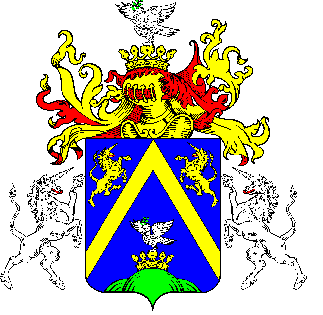 5.TÖRÖKSZENTMIKLÓS VÁROS POLGÁRMESTERÉTŐLTÖRÖKSZENTMIKLÓS VÁROS POLGÁRMESTERÉTŐLTÖRÖKSZENTMIKLÓS VÁROS POLGÁRMESTERÉTŐLE L Ő T E R J E S Z T É SE L Ő T E R J E S Z T É SE L Ő T E R J E S Z T É SA Képviselő-testület 2015. március 26-i napján tartandó rendes nyilvános üléséreA Képviselő-testület 2015. március 26-i napján tartandó rendes nyilvános üléséreA Képviselő-testület 2015. március 26-i napján tartandó rendes nyilvános üléséreElőterjesztő megnevezése: Markót Imre polgármesterMarkót Imre polgármesterIktatószám: 2-53/2015-F-12-53/2015-F-1Tárgy: Az 5. számú fogorvosi körzet feladatainak ellátásárólAz 5. számú fogorvosi körzet feladatainak ellátásárólElőterjesztés jellege:Rendelet-tervezet, Határozat-tervezet, Tájékoztató, BeszámolóRendelet-tervezet, Határozat-tervezet, Tájékoztató, BeszámolóMelléklet: 1 db határozat tervezet1 db szerződés tervezet1 db határozat tervezet1 db szerződés tervezetKészítette:Pozderka Judit osztályvezetőPozderka Judit osztályvezetőVéleményezésre megküldve: a Képviselő-testület Szociális, Egészségügyi és Sport Bizottságaa Képviselő-testület Pénzügyi és Városfejlesztési Bizottságarészérea Képviselő-testület Szociális, Egészségügyi és Sport Bizottságaa Képviselő-testület Pénzügyi és Városfejlesztési BizottságarészéreTörvényességi véleményezésre bemutatva:2015. március 17. 2015. március 17. ………………………………..Törökszentmiklós Városi ÖnkormányzatMegbízó………………………………..Szászné Dr. Radócz OrsolyaMegbízott………………………………..Törökszentmiklós Városi ÖnkormányzatMegbízó………………………………..Szászné Dr. Radócz OrsolyaMegbízott………………………………..Törökszentmiklós Városi ÖnkormányzatMegbízó………………………………..Szászné Dr. Radócz OrsolyaMegbízott………………………………..Törökszentmiklós Városi ÖnkormányzatMegbízó………………………………..Szászné Dr. Radócz OrsolyaMegbízottTörökszentmiklós Városi Önkormányzatképviseletében eljárva………………………………..Markót ImrepolgármesterMegbízó………………………………..Szászné Dr. Radócz OrsolyaMegbízott